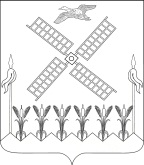                                           АДМИНИСТРАЦИЯКОПАНСКОГО СЕЛЬСКОГО ПОСЕЛЕНИЯ  ЕЙСКОГО РАЙОНАП О С Т А Н О В Л Е Н И Е 				  ст.Копанская О внесении изменений  в постановление администрации Копанского  сельского поселения Ейского района   от  25 января 2016 года № 11 « Об утверждении административного регламента администрации  Копанского  сельского поселения Ейского района  по предоставлению муниципальной услуги «Присвоение, изменение и аннулирование адресов»В  соответствии  с  Федеральными  законами от 27  июля  2010 года                № 210-ФЗ «Об организации предоставления государственных и муниципальных услуг», Уставом  Копанского  сельского поселения Ейского района   п о с т а н о в л я ю:Внести в приложение к постановлению администрации Копанского сельского поселения Ейского района от  25 января 2016  года № 11 «Об утверждении административного регламента администрации Копанского сельского поселения Ейского района  по предоставлению муниципальной услуги «Присвоение, изменение и аннулирование адресов»  следующие изменения:абзац 3 пункта 2.7 раздела 2 изложить в следующей редакции:« выписки из Единого государственного реестра недвижимости , следствием преобразования которых является образование одного и более объекта адресации (в случае преобразования объектов недвижимости с образованием одного и более новых объектов адресации)»;абзац 6 пункта 2.7 раздела 2 изложить  в следующей редакции:«выписки из Единого государственного реестра недвижимости (в случае присвоения адреса объекту адресации, поставленному на кадастровый учет);пункт 2.8 раздела 2 изложить в следующей редакции:«2.8. Исчерпывающий  перечень оснований для отказа в приеме документов, необходимых для предоставления муниципальной услуги.Основаниями для отказа в приеме документов, необходимых для предоставления муниципальной услуги являются:наличие в представленных документах исправлений, не позволяющих однозначно истолковать их содержание;отсутствие одного из документов, указанных в пункте 2.6. настоящего Административного регламента;несоблюдение установленных условий признания действительности квалифицированной подписи, в случае подачи заявителем запроса в электронном виде»;пункт 2.5 раздела  2  изложить в следующей редакции:	«2.5. Правовые основания для  предоставления муниципальной услуги.Предоставление муниципальной услуги осуществляется в соответствии с:Конституцией Российской Федерации;Федеральным законом от 6 октября 2003 года № 131-ФЗ «Об общих принципах организации местного самоуправления в Российской Федерации»;Федеральным законом от 27 июля 2010 года № 210-ФЗ «Об организации предоставления государственных и муниципальных услуг»;Федеральным законом от 24 июля 2007 года № 221-ФЗ «О кадастровой деятельности»;постановлением правительства Российской Федерации от 19 ноября 2014 года № 1221 «Об утверждении Правил присвоения, изменения и аннулировании адресов»;приказом Минфина России от 11 декабря 2014 г. N 146н  «Об утверждении форм заявления о присвоении объекту адресации адреса или аннулировании его адреса, решения об отказе в присвоении объекту адресации адреса или аннулировании его адреса».Федеральным законом от 13 июля 2015 года № 218-ФЗ «О государственной регистрации недвижимости»;подпункт 3.2.1 пункта 3.2 раздела 3 изложить в следующей редакции:«3.2.1. Основанием для начала административной процедуры является обращение заявителя в Администрацию с заявлением и приложенными к нему документами, указанными в пункте 2.6 раздела 2 настоящего Административного регламента, в  МФЦ, либо в электронной форме с использование Единого Портала государственных услуг и Портала  государственных  и муниципальных услуг (функций) Краснодарского края».2. Начальнику общего отделу администрации  Копанского  сельского поселения Ейского района  Л.В. Скляренко :обнародовать настоящее постановление в специально установленных местах, в соответствии с Порядком обнародования муниципальных правовых актов, затрагивающих права, свободы и обязанности человека и гражданина;разместить настоящее постановление на официальном сайте администрации Копанского  сельского поселения Ейского района в сети «Интернет».Постановление вступает в силу со дня его обнародования.Глава  Копанского сельского поселенияЕйского района                                                                                 И.Н. Диденко от          27.03.2018                                                                        №         32 